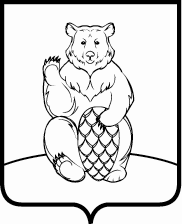 СОВЕТ ДЕПУТАТОВПОСЕЛЕНИЯ МИХАЙЛОВО-ЯРЦЕВСКОЕ В ГОРОДЕ МОСКВЕР Е Ш Е Н И Е15 марта 2018г.                                                                                                            №4/3         О согласовании схемы размещения  нестационарных торговых объектов на 2018 год,  на территории поселения Михайлово-Ярцевское, на земельных участках, находящихся в государственной  собственности города Москвы либо государственная собственность на которые не разграниченаВ соответствии с Постановлением Правительства Москвы от 03.02.2011 № 26-ПП «О размещении нестационарных торговых объектов, расположенных в городе Москве на земельных участках, в зданиях, строениях и сооружениях, находящихся в государственной собственности», ст. 14 Устава муниципального образования «поселение Михайлово-Ярцевское в городе Москве», Совет депутатов  поселения Михайлово-ЯрцевскоеРЕШИЛ:Согласовать схему размещения нестационарных торговых объектов на 2018 год, на территории поселения Михайлово-Ярцевское, на земельных участках, находящихся в государственной собственности города Москвы либо государственная собственность на которые не разграничена.2. Разместить настоящее решение на официальном сайте администрации поселения Михайлово-Ярцевское в информационно-телекоммуникационной сети «Интернет».3. Контроль за исполнением настоящего решения возложить на Главу поселения Михайлово-Ярцевское Г.К.ЗагорскогоГлава поселения                                            Г.К. ЗагорскийПриложение к решению Совета депутатовпоселения Михайлово-Ярцевскоеот  15.03.2018 г. №4/3 «О согласовании схемы размещения сезонного нестационарного торгового объекта на 2018 год, на территории поселения Михайлово-Ярцевское, на земельном участке, находящемся в государственной собственности города Москвы, либо государственная собственность на которой не разграничена»Схема размещения  сезонного нестационарного торгового объекта на 2018 год, на территории поселения Михайлово-Ярцевское, на земельном участке, находящихся в государственной собственности города Москвы либо государственная собственность на которые не разграничена№ п/пАдрес местоположения участка для размещения нестационарного сезонного торгового объектаСпециализацияВид объекта, название индивидуального предпринимателяНовые объекты, размещение на территории  поселения в 2018 годуНовые объекты, размещение на территории  поселения в 2018 годуНовые объекты, размещение на территории  поселения в 2018 годуНовые объекты, размещение на территории  поселения в 2018 году1.г. Москва, поселение Михайлово-Ярцевское,  д. Лужки (55.424999,37122489) Розничная торговля продуктами питания Павильон 56,5 кв.м. 